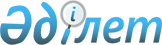 Об определении размера и порядка возмещения затрат на обучение на дому детей с ограниченными возможностями из числа инвалидов индивидуальному учебному плану
					
			Утративший силу
			
			
		
					Решение Кармакшинского районного маслихата Кызылординской области от 20 сентября 2017 года № 118. Зарегистрировано Департаментом юстиции Кызылординской области 9 октября 2017 года № 5985. Утратило силу решением Кармакшинского районного маслихата Кызылординской области от 23 февраля 2022 года № 137
      Сноска. Утратило силу решением Кармакшинского районного маслихата Кызылординской области от 23.02.2022 № 137 (вводится в действие по истечении десяти календарных дней после дня его первого официального опубликования).
      В соответствии с подпунктом 15 пункта 1 статьи 6 Закона Республики Казахстан от 23 января 2001 года “О местном государственном управлении и самоуправлении в Республике Казахстан” и статьей 16 Закона Республики Казахстан от 11 июля 2002 года “О социальной и медико-педагогической коррекционной поддержке детей с ограниченными возможностями” Кармакшинский районный маслихат РЕШИЛ:
      1. Определить размер возмещения затрат родителей или иных законных представителей на обучение на дому (далее - возмещение затрат) детей с ограниченными возможностями из числа инвалидов (далее - дети с ограниченными возможностями) по инвидуальному учебному плану в размере девяти месячных расчетных показателей.
      2. Возмещение затрат осуществляет коммунальное государственное учреждение "Кармакшинский районный отдел занятости, социальных программ и регистрации актов гражданского состояния" (далее – уполномоченный орган) и для города Байконыр осуществляет сектор города Байконыр уполномоченного органа за счет средств районного бюджета ежеквартально с месяца обращения в течение соответствующего учебного года родителям или иным законным представителям детей с ограниченными возможностями.
      Сноска. Пункт 2 - в редакции решения Кармакшинского районного маслихата Кызылординской области от 14.08.2019 № 255 (вводится в действие со дня его первого официального опубликования).


      3. Прием заявления или выдача результата оказания государственной услуги родителям или иным законным представителям детей с ограниченными возможностями для возмещения затрат на обучение на дому осуществляется согласно стандарту государственной услуги “Возмещение затрат на обучение на дому детей-инвалидов” утвержденный приложением 22 приказа Министра здравоохранения и социального развития Республики Казахстан от 28 апреля 2015 года № 279 “Об утверждении стандартов государственных услуг в социально-трудовой сфере” (зарегистрировано в Реестре государственной регистрации нормативных правовых актов за номером 11342) и представляет документы указанные в пункте 9.
      Сноска. Пункт 3 - в редакции решения Кармакшинского районного маслихата Кызылординской области от 01.10.2018 № 193 (вводится в действие со дня его первого официального опубликования).


      4. Возмещение затрат прекращается в случаях:
      1) достижение восемнадцати лет;
      2) смерти;
      3) снятия инвалидности;
      4) в период обучения в доме интернате или санаторной школе;
      5) окончание срока заключения психолого – медико – педагогической консультации;
      6) выезда на постоянное место жительства за пределы Кармакшинского района детей с ограниченными возможностями.
      Возмещение затрат прекращается с месяца, следующего за тем, в котором наступили указанные обстоятельства.
      4. Настоящее решение вводится в действие со дня его первого официального опубликования.
					© 2012. РГП на ПХВ «Институт законодательства и правовой информации Республики Казахстан» Министерства юстиции Республики Казахстан
				
      Председатель очередной 14-сессииКармакшинского районного маслихата

М.Есщанов 

      Секретарь Кармакшинского районного маслихата

М.Наятулы

      "СОГЛАСОВАНО"Временно исполняющийобязанности руководителя коммунальногогосударственного учреждения"Кармакшинский районный отделзанятости, социальных программ и регистрацииактов гражданского состояния"Е.Біләлов ________________"20" сентября 2017 года.

      "СОГЛАСОВАНО"Руководителькоммунального государственногоучреждения "Кармакшинскийрайонный отдел экономикии бюджетного планирования"А.Байсынов ________________"20" сентября 2017 года.
